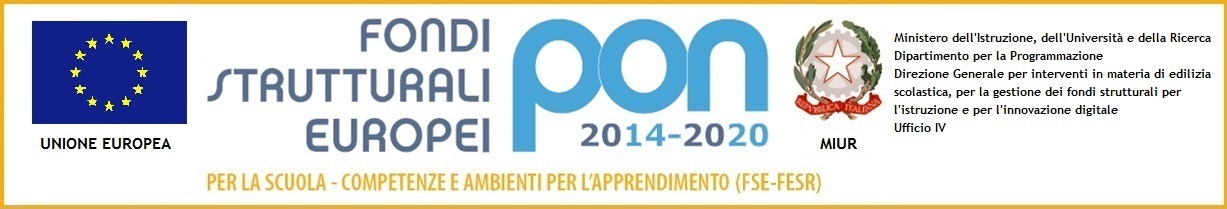 SETTEMBRE 2020 – Ripartenza: indicazioni utili per il rientro a scuolaQuesto documento vuole fornire alle famiglie dell’Istituto Comprensivo di Rivergaro una serie di indicazioni che possono aiutare a rendere sicuro per tutti il rientro a scuola, dopo il lungo periodo di chiusura e il lockdown. Se vogliamo garantire un anno scolastico quanto più regolare possibile e la tutela della salute degli alunni, dei loro familiari e del personale scolastico, è necessario uno sforzo collettivo.Chiediamo semplicemente che ci si attenga alle disposizioni date dal Ministero della Salute, dall’Istituto Superiore della Sanità e dal Ministero dell’Istruzione, finalizzate alla prevenzione e al contenimento del contagio da Nuovo Coronavirus. Se tutti ci dimostreremo virtuosi nel metterle in pratica regolarmente, affiancando in particolare i giovani nella presa di coscienza di comportamenti responsabili, avremo intrapreso la strada giusta per il ritorno alla “normalità”.Disposizioni utili per i genitoriControlla ogni mattina che tuo figlio non manifesti sintomi di malessere e misuragli la temperatura corporea: se è pari a 37,5 °C o superiore, trattienilo a casa e contatta il Pediatra di Libera Scelta (PLS) o il Medico di Medicina Generale (MMG).Se la temperatura corporea è inferiore 37,5 °C, assicurati che non abbia mal di gola o altri segni di malattia, come tosse, diarrea, mal di testa, vomito o dolori muscolari. Se presenta questi sintomi, trattienilo a casa e contatta il PLS o il MMG.Se è in quarantena o isolamento domiciliare o ha avuto un contatto stretto con un soggetto positivo nei 14 giorni precedenti, non potrà andare a scuola. Segui con scrupolo le indicazioni sanitarie in merito.Informa sempre la scuola se tuo figlio è assente per motivi di salute.Verifica di aver comunicato in Segreteria i corretti recapiti telefonici e renditi costantemente reperibile durante il tempo scuola, per agevolare le comunicazioni e velocizzare le azioni da intraprendere in caso di necessità.Evita di recarti a scuola se non strettamente necessario: per comunicare con la Segreteria e i Docenti meglio privilegiare il telefono o la posta elettronica. In caso di necessità/emergenza, prima di accedere nell’edificio scolastico è necessario preannunciare e registrarsi (dati anagrafici, recapito telefonico, data di accesso, tempo di permanenza), e in ogni caso, permanere al suo interno solo per il tempo strettamente necessario.Dai delle disposizioni precise a tuo figlio sul percorso casa/scuola e viceversa:se si avvale del trasporto scolastico comunale o del servizio pubblico, fagli indossare sempre la mascherina, ricordagli di non toccarsi il viso con le mani senza averle prima disinfettate e accertati che abbia compreso l’importanza di rispettare le regole vigenti per il trasporto pubblico in sicurezza;se si reca a scuola in auto insieme ad altre persone, ricordagli di rispettare sempre le regole, in particolare l’utilizzo della mascherina, il distanziamento sociale e l’igienizzazione delle mani.Metti in pratica e condividi con tuo figlio le norme fondamentali per la prevenzione e il contenimento del contagio, come lavarsi frequentemente e correttamente le mani, mantenere il distanziamento, utilizzare la mascherina.Condividi con tuo figlio le misure di prevenzione da mettere in pratica a scuola:lavarsi accuratamente le mani o disinfettarle con apposito gel o liquido disinfettante ogni qual volta si renda necessario e in ogni caso più volte nel corso della mattinata;mantenere la distanza fisica di almeno 1 metro dalle altre persone, all’entrata, all’uscita, in aula, in palestra, negli altri locali scolastici;indossare la mascherina, attenendosi alle indicazioni date dal Ministero della Salute, dall’Istituto Superiore di Sanità e dal Ministero dell’Istruzione;non condividere oggetti con altri (cancelleria, bottiglie d’acqua, dispositivi, materiale cartaceo, libri, ecc.).Istruisci tuo figlio sull’utilizzo corretto della mascherina:deve coprire correttamente naso e bocca;deve essere ben fissata ma consentire una regolare respirazione;deve essere maneggiata possibilmente toccando solo i lacci;è un DPI strettamente personale e non deve essere assolutamente condivisa.Fai in modo che tuo figlio abbia sempre con sé una mascherina di riserva e abitualo a controllare regolarmente di esserne fornito prima di recarsi a scuola. Se utilizza mascherine di stoffa, fai in modo che siano riconoscibili e non possano essere confuse con quelle di altri allievi.Consulta regolarmente il sito web della scuola e il registro elettronico: sono i due canali istituzionali attraverso i quali saranno trasmesse tutte le comunicazioni.Aiutaci a combattere la diffusione del virus scaricando l’app Immuni. L’applicazione consente di avvertire gli utenti che hanno avuto un’esposizione a rischio, anche se sono asintomatici, ed evitare di contagiare altri, senza raccolta di dati personali e nel più assoluto rispetto per la privacy di ciascuno.Alunni con fragilitàIn raccordo con le strutture socio-sanitarie, il PLS e il MMG, verifica se tuo figlio presenti una condizione di salute tale da richiedere maggiori misure cautelative o soluzioni specifiche. Se si, comunicalo alla scuola e se necessario richiedi un “accomodamento ragionevole”.Qualora tuo figlio rientri in questa categoria di alunni, in accordo con i sanitari di riferimento contatta la scuola per organizzare al meglio il suo percorso formativo.Comunica alla scuola se tuo figlio presenta particolari esigenze per cui si renda necessario seguire uno specifico protocollo; qualora dovesse essere soccorso a scuola, è necessario conoscere le indicazioni da seguire.Se tuo figlio ha problemi di abbassamento delle difese immunitarie o problemi di salute che non gli consentano di stare a scuola in presenza di aumentato rischio di contagio, fatti rilasciare dai sanitari apposita certificazione, presentala a scuola, chiedendo che si predispongano percorsi personalizzati.Formula alla scuola tutte le ulteriori proposte organizzative utili per la tutela della salute di tuo figlio.Rivergaro, 29/08/2020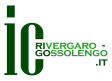 ISTITUTO COMPRENSIVO DI RIVERGAROVia Roma, 19 – 29029 – RIVERGARO (PC)Tel. 0523/958671 – Fax 0523/952492E-mail:  pcic81600l@istruzione.gov.itSito internet: www.icri-go.edu.it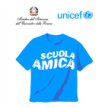 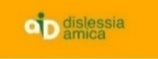 